«25» сентября 2017г.								   	   № 469							«Об определении специально отведенных мест, перечня помещений, предоставляемых для проведения встреч депутатов с избирателями, и порядка их предоставления»	В соответствии с частью 5.3 статьи 40 Федерального закона от 06.10.2003г. № 131-ФЗ «Об общих принципах организации местного самоуправления в Российской Федерации», Федеральным законом от 19.06.2004г. № 54-ФЗ «О собраниях, митингах, демонстрациях, шествиях и пикетированиях», Уставом поселка Березовка, ПОСТАНОВЛЯЮ:1.Определить специально отведенные места для проведения встреч депутатов Березовского поселкового Совета депутатов с избирателями, согласно приложению № 1 к настоящему постановлению.2.Определить перечень помещений, предоставляемых для проведения встреч депутатов Березовского поселкового Совета депутатов с избирателями,  согласно приложению № 2 к настоящему постановлению.3.Определить порядок предоставления помещений, указанных в пунктах 2,3 настоящего постановления, согласно приложению №3 к настоящему постановлению.4.Постановление вступает в силу со дня, следующего за днем его официального  опубликования в газете «Пригород».5.Контроль за исполнением настоящего Постановления возложить на главного специалиста по муниципальному имуществу, жилищным и социальным вопросам Колесниченко Т.А.Глава  поселка						       			 С.А.Суслов 								Приложение № 1 к Постановлению								Администрации поселка Березовка								от «25» сентября 2017г. № 469Специально отведенные места для проведения встреч депутатов Березовского поселкового Совета депутатов с избирателямиПлощадь перед нежилым зданием Муниципального бюджетного учреждения  культуры «Дом культуры «Энтузиаст», расположенного по адресу: Красноярский край, Березовский район, п. Березовка, ул. Заводская, 57-в.Площадь перед нежилым помещением Муниципального бюджетного учреждения  «Районный Дом культуры «Юбилейный», расположенного по адресу: Красноярский край, Березовский район, п. Березовка, ул. Юбилейная, д.6, пом.1.Приложение № 2 к Постановлению								Администрации поселка Березовка								от «25» сентября 2017г. № 469Перечень помещений, предоставляемых для проведения встреч депутатовБерезовского поселкового Совета депутатов с избирателямиПриложение № 3 к Постановлению								Администрации поселка Березовка								от «25» сентября 2017г. № 469Порядок предоставления помещений для проведения встреч депутатов с избирателями1.Настоящий порядок определяет условия предоставления помещений для проведения встреч депутатов с избирателями в соответствии с частью 5.3 статьи 40 Федерального закона от 06.10.2003г. № 131-ФЗ «Об общих принципах организации местного самоуправления в Российской Федерации», Федеральным законом от 19.06.2004г. № 54-ФЗ «О собраниях, митингах, демонстрациях, шествиях и пикетированиях».2.Администрация поселка Березовка определяет перечень помещений, предоставляемых для проведения встреч депутатов Березовского поселкового Совета депутатов с избирателями.3.Помещения, указанные в пункте 2 настоящего порядка, предоставляются на безвозмездной основе.4.Для предоставления помещения депутаты направляют заявку о выделении помещения для проведения встречи с избирателями в адрес руководителя организации, учреждения, предприятия, на балансе которого находится помещение.5.В заявке указывается дата проведения мероприятия, его начало, продолжительность, примерное число участников, дата подачи заявки, данные ответственного за проведение мероприятия, его контактный телефон.6.Заявка о выделении помещения рассматривается руководителем организации, учреждения, предприятия в течение трех дней со дня подачи заявки с предоставлением заявителю соответствующего ответа.7.Помещения предоставляются по рабочим дням при условии, что это не помешает рабочему процессу организации, учреждения, предприятия. По выходным (праздничным) дням помещения предоставляются по согласованию с руководителем организации, учреждения, предприятия.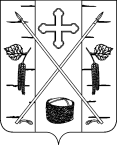 АДМИНИСТРАЦИЯ ПОСЕЛКА БЕРЕЗОВКАБЕРЕЗОВСКОГО РАЙОНА КРАСНОЯРСКОГО КРАЯПОСТАНОВЛЕНИЕп. Березовка№ п/пАдрес Балансодержатель1.Красноярский край, Березовский район, п. Березовка,ул. Заводская, 57-вМуниципальное бюджетное учреждение  культуры «Дом культуры «Энтузиаст»2.Красноярский край, Березовский район, п. Березовка,ул. Юбилейная, д.6, пом.1Муниципальное бюджетное учреждение «Районный Дом культуры «Юбилейный»